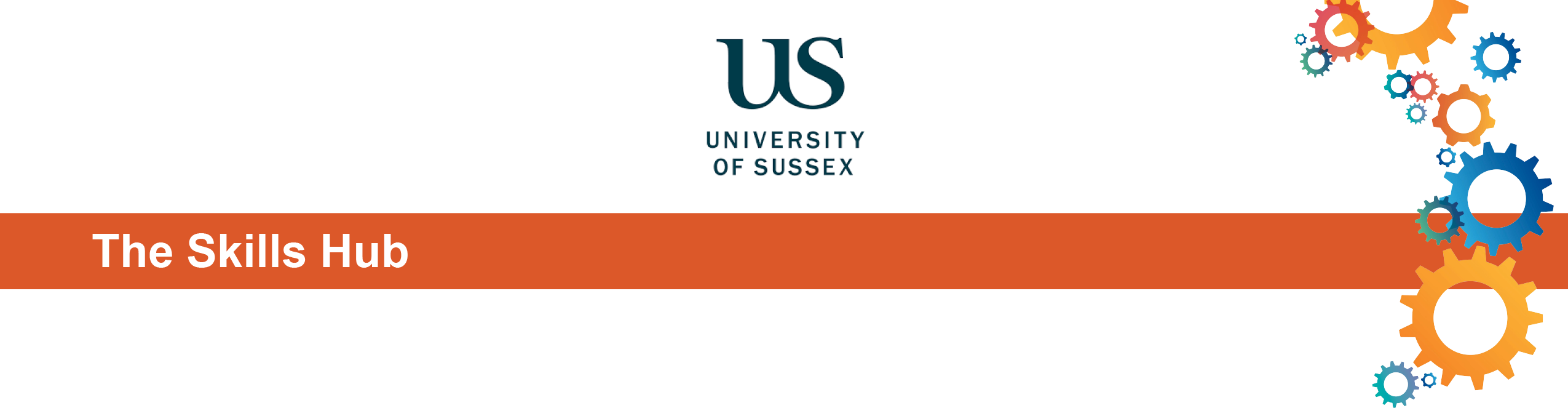 Some Strategies to help you feel more confidentYes, I’m happy with thisI can do this better in futureDid I prepare for the seminar? Did I contribute to the seminar discussion? Did I listen to others? Did I comment on wat other people said? Was I supportive of other people, even if I disagreed with them? Did I ask questions? Did I refer to my notes? Did I invite others to speak? Did I wait until others had finished speaking before I spoke? Did I make any suggestions? Did I sum up what I said if I spoke for a long time? Did I feel confident? 